KARTA PRZEDMIOTUUwaga: student otrzymuje ocenę powyżej dostatecznej, jeżeli uzyskane efekty kształcenia przekraczają wymagane minimum.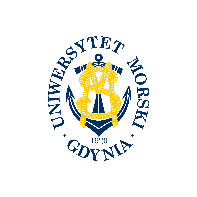 UNIWERSYTET MORSKI W GDYNIWydział Zarządzania i Nauk o Jakości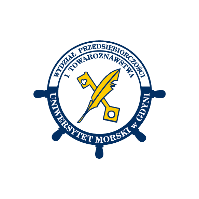 Kod przedmiotuNazwa przedmiotuw jęz. polskimNISKOTEMPERATUROWE UTRWALANIE PRODUKTÓW SPOŻYWCZYCHKod przedmiotuNazwa przedmiotuw jęz. angielskimLOW-TEMPERATURE PRESERVATION OF FOOD PRODUCTSKierunekInżynieria JakościSpecjalnośćprzedmiot kierunkowyPoziom kształceniastudia pierwszego stopniaForma studiówniestacjonarneProfil kształceniaogólnoakademickiStatus przedmiotuwybieralnyRygorzaliczenie z ocenąSemestr studiówLiczba punktów ECTSLiczba godzin w tygodniuLiczba godzin w tygodniuLiczba godzin w tygodniuLiczba godzin w tygodniuLiczba godzin w semestrzeLiczba godzin w semestrzeLiczba godzin w semestrzeLiczba godzin w semestrzeSemestr studiówLiczba punktów ECTSWCLPWCLPIII29Razem w czasie studiówRazem w czasie studiówRazem w czasie studiówRazem w czasie studiówRazem w czasie studiówRazem w czasie studiów9999Wymagania w zakresie wiedzy, umiejętności i innych kompetencjiBrak wymagań wstępnych.Cele przedmiotuPoznanie podstawowych pojęć oraz technik i technologii stosowanych w niskotemperaturowym utrwalaniu produktów spożywczych.Osiągane efekty kształcenia dla przedmiotu (EKP)Osiągane efekty kształcenia dla przedmiotu (EKP)Osiągane efekty kształcenia dla przedmiotu (EKP)SymbolPo zakończeniu przedmiotu student:Odniesienie do kierunkowych efektów kształceniaEKP_01zna podstawowe pojęcia związane z niskotemperaturowym utrwalaniem produktów spożywczych.NK_W02, NK_U11EKP_02charakteryzuje przemysłowe techniki niskotemperaturowego utrwalania produktów spożywczych.NK_W05, NK_U11EKP_03zna technologie niskotemperaturowego utrwalania i potrafi odpowiednio dobrać je do żywności różnego pochodzenia.NK_W05, NK_U02; NK_K04EKP_04wymienia i opisuje elementy łańcucha dystrybucji oraz możliwości wykorzystania żywności utrwalonej metodami niskotemperaturowymi.NK_W02, NK_U11EKP_05potrafi doskonalić i optymalizować procesy produkcyjne i logistyczne związane z łańcuchem chłodniczym.NK_W03, NK_U02, NK_K04Treści programoweLiczba godzinLiczba godzinLiczba godzinLiczba godzinOdniesienie do EKPTreści programoweWCLPOdniesienie do EKPPodstawy technologii i techniki niskotemperaturowego utrwalania produktów spożywczych.1EKP_01Współczesne techniki niskotemperaturowego utrwalania produktów spożywczych.2EKP_02Zastosowanie niskotemperaturowej plazmy w utrwalaniu produktów spożywczych.1EKP_01, EKP_03Technologie niskotemperaturowego utrwalania żywności pochodzenia roślinnego, zwierzęcego oraz o wysokim stopniu przetworzenia. 2EKP_01, EKP_03Łańcuch chłodniczy i wykorzystanie żywności utrwalonej metodami niskotemperaturowymi.2EKP_01, EKP_04, EKP_05Żywność korporacyjna.1EKP_01, EKP_03, EKP_04Łącznie godzin9Metody weryfikacji efektów kształcenia dla przedmiotuMetody weryfikacji efektów kształcenia dla przedmiotuMetody weryfikacji efektów kształcenia dla przedmiotuMetody weryfikacji efektów kształcenia dla przedmiotuMetody weryfikacji efektów kształcenia dla przedmiotuMetody weryfikacji efektów kształcenia dla przedmiotuMetody weryfikacji efektów kształcenia dla przedmiotuMetody weryfikacji efektów kształcenia dla przedmiotuMetody weryfikacji efektów kształcenia dla przedmiotuMetody weryfikacji efektów kształcenia dla przedmiotuSymbol EKPTestEgzamin ustnyEgzamin pisemnyKolokwiumSprawozdanieProjektPrezentacjaZaliczenie praktyczneInneEKP_01XEKP_02XEKP_03XEKP_04XEKP_05XKryteria zaliczenia przedmiotuZaliczenie wykładów: test pisemny, uzyskanie co najmniej 60% punktów możliwych do zdobycia.Nakład pracy studentaNakład pracy studentaNakład pracy studentaNakład pracy studentaNakład pracy studentaNakład pracy studentaForma aktywnościSzacunkowa liczba godzin przeznaczona na zrealizowanie aktywnościSzacunkowa liczba godzin przeznaczona na zrealizowanie aktywnościSzacunkowa liczba godzin przeznaczona na zrealizowanie aktywnościSzacunkowa liczba godzin przeznaczona na zrealizowanie aktywnościSzacunkowa liczba godzin przeznaczona na zrealizowanie aktywnościForma aktywnościWCLLPGodziny kontaktowe9Czytanie literatury16Przygotowanie do zajęć ćwiczeniowych, laboratoryjnych, projektowychPrzygotowanie do egzaminu, zaliczenia13Opracowanie dokumentacji projektu/sprawozdaniaUczestnictwo w zaliczeniach i egzaminach2Udział w konsultacjach 10Łącznie godzin50Sumaryczna liczba godzin dla przedmiotu5050505050Sumaryczna liczba punktów ECTS dla przedmiotu22222Liczba godzinLiczba godzinLiczba godzinECTSECTSObciążenie studenta związane z zajęciami praktycznymiObciążenie studenta na zajęciach wymagających bezpośredniego udziału nauczycieli akademickich21212111Literatura podstawowaChorowski M., Kriogenika - podstawy i zastosowania, Wyd. I.P.P.U. MASTA, Gdańsk 2007Gruda Z., Postolski J., Zamrażanie żywności, WNT, Warszawa 1999Jarczyk A., Berdowski J., Przetwórstwo owoców i warzyw, WSiP, Warszawa 1997Michałowski S.(red.), Technologia chłodnictwa żywności. Składniki pokarmowe i kontrola ich przemian, Wydawnictwo Politechniki Łódzkiej, Łódź 1995Rubik M., Chłodnictwo, PWN, Warszawa 1979Literatura uzupełniającaGazda W., Techniki kriogenicznego chłodzenia i zamrażania, Przemysł Spożywczy, 2010, 9, 26-30Golus S., Kombinowana fluidyzacyjno-kriogeniczna metoda zamrażania FF/LN2, Technika Chłodnicza i Klimatyzacyjna, 2020, 10-12, 197-203 Grabowska B., Technologie chłodzenia i mrożenia kriogenicznego, Chłodnictwo i Klimatyzacja, 2015, 3, 85-91Skryplonek K., Zimna plazma, jako niekonwencjonalna metoda utrwalania żywności, Inżynieria przetwórstwa spożywczego, 2016, 4(20), 28-33Wiktor A., Śledź M., Nowacka M., Witrowa-Rajchert D., Możliwość zastosowania niskotemperaturowej plazmy w technologii żywności, ŻYWNOŚĆ. Nauka. Technologia. Jakość, 2013, 5(90), 5-14Osoba odpowiedzialna za przedmiotOsoba odpowiedzialna za przedmiotdr inż. Tomasz PuksztaKZJPozostałe osoby prowadzące przedmiotPozostałe osoby prowadzące przedmiot